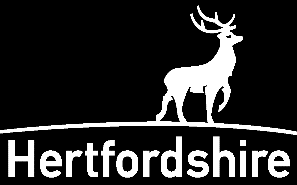 Ethnic Background Record FormOur ethnic background describes how we think of ourselves.  This may be based on many things, including, for example, our skin colour, language, culture, ancestry or family history.  Ethnic background is not the same as nationality or country of birth.The DES recommends that those with parental responsibility decide the ethnic background for primary pupils.  The Information Commissioner (formerly the Data Protection Registrar) recommends that young people aged over 11 years old have the opportunity to decide their own ethnic identity.  Parents, or those with parental responsibility, are asked to support or advise those children aged over 11 in making this decision, wherever necessary.  Pupils aged 16 or over can make this decision for themselves.Please study the list below and then complete the school questionnaire form to indicate the ethnic background of your child.  White							(b)  Mixed(c)  Asian or Asian British				(d)  Black or Black BritishI do not wish an ethnic background to be recorded	 (Any information you provide will be used solely to compile statistics on the school careers and experiences of pupils from different ethnic backgrounds, to help ensure that all pupils have the opportunity to fulfil their potential.  These statistics will not allow individual pupils to be identified.  From time to time the information will be passed on to the Local Authority and the Department for Education and Skills (DES) to contribute to local and national statistics.  The information will also be passed on to future schools to save it having to be asked for again).BritishWhite and Black IrishWhite and Black AfricanTraveller from Irish heritageWhite and AsianGypsy/Roma Any other mixed backgroundAny other White backgroundItalianTurkishIndianPakistaniAfricanBangladeshiAny other Black backgroundAny other Asian background(e)  Chinese	 (f)  Any Other Ethnic Group